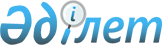 Об утверждении бюджета сельского округа имени И. Курманова на 2023-2025 годыРешение Кобдинского районного маслихата Актюбинской области от 28 декабря 2022 года № 270.
      В соответствии с пунктом 2 статьи 9-1 Бюджетного кодекса Республики Казахстан от 4 декабря 2008 года, статьей 6 Закона Республики Казахстан от 23 января 2001 года "О местном государственном управлении и самоуправлении в Республике Казахстан", Кобдинский районный маслихат РЕШИЛ:
      1. Утвердить бюджет сельского округа имени И.Курманова на 2023-2025 годы, согласно приложениям 1, 2 и 3 соответственно, в том числе на 2023 год в следующих объемах:
      1) доходы - 34805.4 тысяч тенге:
      налоговые поступления- 2030 тысяч тенге;
      неналоговые поступления - 0 тенге;
      поступления от продажи основного капитала - 0 тенге;
      поступления трансфертов - 32775.4 тысяч тенге;
      2) затраты - 35313.3 тысяч тенге;
      3) чистое бюджетное кредитование – 0 тенге, в том числе:
      бюджетные кредиты - 0 тенге;
      погашение бюджетных кредитов - 0 тенге;
      4) сальдо по операциям с финансовыми активами – 0 тенге, в том числе:
      приобретение финансовых активов - 0 тенге;
      поступления от продажи финансовых активов государства - 0 тенге;
      5) дефицит (профицит) бюджета - 0 тенге;
      6) финансирование дефицита (использование профицита) бюджета – 0 тенге, в том числе:
      поступление займов - 0 тенге;
      погашение займов - 0 тенге;
      используемые остатки бюджетных средств – 507.9 тысяч тенге.
      Сноска. Пункт 1 - в редакции решения Кобдинского районного маслихата Актюбинской области от 07.12.2023 № 107 (вводится в действие с 01.01.2023).


      2. Установить, что в доход бюджета сельского округа зачисляются:
      налог на имущество физических лиц;
      земельный налог на земли населенных пунктов;
      налог на транспортные средства с юридических лиц;
      налог на транспортные средства с физических лиц;
      административные штрафы, пени, санкции, взыскания, налагаемые акимами города районного значения, села, поселка, сельского округа;
      добровольные сборы физических и юридических лиц;
      доходы от аренды имущества коммунальной собственности города районного значения, села, поселка, сельского округа;
      другие неналоговые поступления в бюджеты города районного значения, села, поселка, сельского округа.
      3. Учесть на 2023 год объемы субвенций, переданных из районного бюджета в бюджет сельского округа имени И.Курманова в сумме 28664 тысяч тенге.
      4. Настоящее решение вводится в действие с 1 января 2023 года. Бюджет сельского округа имени И. Курманова на 2023год
      Сноска. Приложение 1 - в редакции решения Кобдинского районного маслихата Актюбинской области от 07.12.2023 № 107 (вводится в действие с 01.01.2023). Бюджет сельского округа имени И. Курманова на 2024 год. Бюджет сельского округа имени И. Курманова на 2025 год.
					© 2012. РГП на ПХВ «Институт законодательства и правовой информации Республики Казахстан» Министерства юстиции Республики Казахстан
				
      Секретарь Кобдинского районного маслихата 

Ж. Ергалиев
Приложение 1 к решению 
Кобдинского районного 
маслихата от 28 декабря 2022 
года № 270
Категория
Категория
Категория
Категория
Сумма, тысяч тенге
Класс
Класс
Класс
Сумма, тысяч тенге
Подкласс
Подкласс
Сумма, тысяч тенге
Наименование
Сумма, тысяч тенге
1
2
3
4
5
І. Доходы
34805.4
1
Налоговые поступления
2030
04
Налоги на собственность
1050
1
Налоги на имущество
45
4
Налог на транспортные средства
1005
05
Внутренние налоги на товары, работы и услуги
980
3
Поступления за использование природных и других ресурсов
980
4
Поступления трансфертов
32775.4
02
Трансферты из вышестоящих органов государственного управления
32775.4
3
Трансферты из районного (города областного значения) бюджета
32775.4
Функциональная группа
Функциональная группа
Функциональная группа
Функциональная группа
Функциональная группа
Сумма (тысяч тенге)
Функциональная подгруппа
Функциональная подгруппа
Функциональная подгруппа
Функциональная подгруппа
Сумма (тысяч тенге)
Администратор бюджетных программ
Администратор бюджетных программ
Администратор бюджетных программ
Сумма (тысяч тенге)
Программа
Программа
Сумма (тысяч тенге)
Наименование
Сумма (тысяч тенге)
1
2
3
4
5
6
II. Затраты
35313,3
01
Государственные услуги общего характера
29801,3
1
Представительные, исполнительные и другие органы, выполняющие общие функции государственного управления
29801,3
124
Аппарат акима города районного значения, села, поселка, сельского округа
29801,3
001
Услуги по обеспечению деятельности акима города районного значения, села, поселка, сельского округа
28455,6
022
Капитальные расходы государственного органа
1345,7
07
Жилищно-коммунальное хозяйство
3723,5
3
Благоустройство населенных пунктов
3723,5
124
Аппарат акима города районного значения, села, поселка, сельского округа
3723,5
008
Освещение улиц в населенных пунктах
926,5
011
Благоустройство и озеленение населенных пунктов
2797,0
12
Транспорт и коммуникации
1788,5
1
Автомобильный транспорт
1788,5
124
Аппарат акима города районного значения, села, поселка, сельского округа
1788,5
013
Обеспечение функционирования автомобильных дорог в городах районного значения, поселках, селах, сельских округах
1788,5
III. Чистое бюджетное кредитование
0
Бюджетные кредиты
0
IV. Сальдо по операциям с финансовыми активами
0
Приобретение финансовых активов
0
V. Дефицит бюджета
0
VI. Финансирование дефицита бюджета
0
Функциональная группа
Функциональная группа
Функциональная группа
Функциональная группа
Функциональная группа
Сумма (тысяч тенге)
Функциональная подгруппа
Функциональная подгруппа
Функциональная подгруппа
Функциональная подгруппа
Сумма (тысяч тенге)
Администратор бюджетных программ
Администратор бюджетных программ
Администратор бюджетных программ
Сумма (тысяч тенге)
Программа
Программа
Сумма (тысяч тенге)
Наименование
Сумма (тысяч тенге)
1
2
3
4
5
6
8
Используемые остатки бюджетных средств
507.9
01
Остатки бюджетных средств
507.9
1
Свободные остатки бюджетных средств
507.9
01
Свободные остатки бюджетных средств
507.9Приложение 2 решению 
Кобдинского районного 
маслихата № 270 от 28 декабря 
2022 года
Категория
Категория
Категория
Категория
Сумма, тысяч тенге
Класс
Класс
Класс
Сумма, тысяч тенге
Подкласс
Подкласс
Сумма, тысяч тенге
Наименование
Сумма, тысяч тенге
1
2
3
4
5
І. Доходы
39130
1
Налоговые поступления
1220
04
Налоги на собственность
820
1
Налоги на имущество
110
4
Налог на транспортные средства
710
05
Внутренние налоги на товары, работы и услуги
400
3
Поступления за использование природных и других ресурсов
400
4
Поступления трансфертов
37910
02
Трансферты из вышестоящих органов государственного управления
37910
3
Трансферты из районного (города областного значения) бюджета
37910
Функциональная группа
Функциональная группа
Функциональная группа
Функциональная группа
Функциональная группа
Сумма (тысяч тенге)
Функциональная подгруппа
Функциональная подгруппа
Функциональная подгруппа
Функциональная подгруппа
Сумма (тысяч тенге)
Администратор бюджетных программ
Администратор бюджетных программ
Администратор бюджетных программ
Сумма (тысяч тенге)
Программа
Программа
Сумма (тысяч тенге)
Наименование
Сумма (тысяч тенге)
1
2
3
4
5
6
II. Затраты
39130
01
Государственные услуги общего характера
30348
1
Представительные, исполнительные и другие органы, выполняющие общие функции государственного управления
30348
124
Аппарат акима города районного значения, села, поселка, сельского округа
30348
001
Услуги по обеспечению деятельности акима города районного значения, села, поселка, сельского округа
28333
022
Капитальные расходы государственного органа
2015
07
Жилищно-коммунальное хозяйство
7004
3
Благоустройство населенных пунктов
7004
124
Аппарат акима города районного значения, села, поселка, сельского округа
7004
008
Освещение улиц в населенных пунктах
998
011
Благоустройство и озеленение населенных пунктов
6006
12
Транспорт и коммуникации
1778
1
Автомобильный транспорт
1778
124
Аппарат акима города районного значения, села, поселка, сельского округа
1778
013
Обеспечение функционирования автомобильных дорог в городах районного значения, поселках, селах, сельских округах
1778
III. Чистое бюджетное кредитование
0
Бюджетные кредиты
0
IV. Сальдо по операциям с финансовыми активами
0
Приобретение финансовых активов
0
V. Дефицит бюджета
0
VI. Финансирование дефицита бюджета
0Приложение 3 решению 
Кобдинского районного 
маслихата № 270 от 28 декабря 
2022 года
Категория
Категория
Категория
Категория
Сумма, тысяч тенге
Класс
Класс
Класс
Сумма, тысяч тенге
Подкласс
Подкласс
Сумма, тысяч тенге
Наименование
Сумма, тысяч тенге
1
2
3
4
5
І. Доходы
38088
1
Налоговые поступления
1255
04
Налоги на собственность
845
1
Налоги на имущество
115
4
Налог на транспортные средства
730
05
Внутренние налоги на товары, работы и услуги
410
3
Поступления за использование природных и других ресурсов
410
4
Поступления трансфертов
36833
02
Трансферты из вышестоящих органов государственного управления
36833
3
Трансферты из районного (города областного значения) бюджета
36833
Функциональная группа
Функциональная группа
Функциональная группа
Функциональная группа
Функциональная группа
Сумма (тысяч тенге)
Функциональная подгруппа
Функциональная подгруппа
Функциональная подгруппа
Функциональная подгруппа
Сумма (тысяч тенге)
Администратор бюджетных программ
Администратор бюджетных программ
Администратор бюджетных программ
Сумма (тысяч тенге)
Программа
Программа
Сумма (тысяч тенге)
Наименование
Сумма (тысяч тенге)
1
2
3
4
5
6
II. Затраты
38088
01
Государственные услуги общего характера
31897
1
Представительные, исполнительные и другие органы, выполняющие общие функции государственного управления
31897
124
Аппарат акима города районного значения, села, поселка, сельского округа
31897
001
Услуги по обеспечению деятельности акима города районного значения, села, поселка, сельского округа
29743
022
Капитальные расходы государственного органа
2154
07
Жилищно-коммунальное хозяйство
4289
3
Благоустройство населенных пунктов
4289
124
Аппарат акима города районного значения, села, поселка, сельского округа
4289
008
Освещение улиц в населенных пунктах
1068
011
Благоустройство и озеленение населенных пунктов
3221
12
Транспорт и коммуникации
1902
1
Автомобильный транспорт
1902
124
Аппарат акима города районного значения, села, поселка, сельского округа
1902
013
Обеспечение функционирования автомобильных дорог в городах районного значения, поселках, селах, сельских округах
1902
III. Чистое бюджетное кредитование
0
Бюджетные кредиты
0
IV. Сальдо по операциям с финансовыми активами
0
Приобретение финансовых активов
0
V. Дефицит бюджета
0
VI. Финансирование дефицита бюджета
0